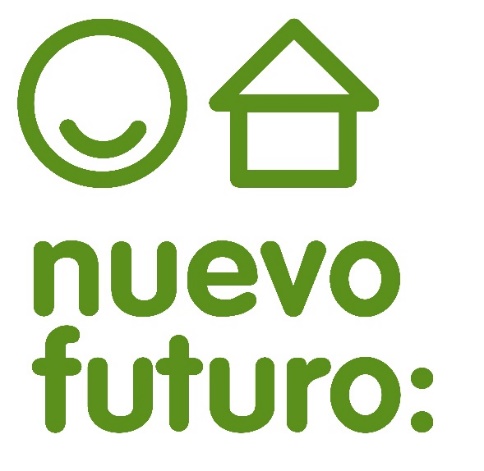 POLÍTICA DE GESTION MEDIOAMBIENTALAsociación de Hogares para niños privados de ambiente familiar, NUEVO FUTURO TENERIFEIntroducción La presente política de gestión medioambiental tiene como objetivo establecer las directrices y acciones necesarias para promover la sostenibilidad ambiental en la Asociación Nuevo Futuro Tenerife. Reconocemos nuestra responsabilidad de proteger el medio ambiente y nos comprometemos a implementar prácticas y medidas que minimicen el impacto ambiental de nuestras actividades.ObjetivosObjetivo general Nuestro objetivo general es reducir nuestra huella ambiental y contribuir a la conservación del medio ambiente a través de la implementación de prácticas sostenibles en todas las áreas de trabajo de la Asociación Nuevo Futuro Tenerife.Objetivos específicosReducir el consumo de recursos naturales, como agua y energía, en nuestras instalaciones a través de la implementación de medidas de eficiencia y el uso de tecnologías sostenibles.Minimizar la generación de residuos y promover su correcta gestión, fomentando la reducción, reutilización y reciclaje en todas nuestras actividades.Cumplir con la legislación y los requisitos medioambientales aplicables, así como con otros compromisos voluntarios que hayamos adquirido.Sensibilizar y capacitar a nuestro personal, voluntarios y beneficiarios sobre la importancia de la protección ambiental y promover una cultura de sostenibilidad dentro de la organización.Establecer mecanismos de monitoreo y evaluación para medir nuestros avances en términos de desempeño medioambiental y establecer metas de mejora continua.Áreas de actuación Identificamos las siguientes áreas clave en las que nos enfocaremos para implementar nuestras acciones medioambientales:Gestión de recursos naturalesImplementar medidas de eficiencia energética en nuestras instalaciones, incluyendo el uso de iluminación LED, equipos de bajo consumo y la instalación de energías renovables cuando sea posible.Fomentar el uso responsable del agua y promover prácticas de ahorro, como la reparación de fugas y la instalación de dispositivos de bajo consumo en grifos y duchas.Gestión de residuosEstablecer un programa de gestión integral de residuos en todas nuestras instalaciones, promoviendo la separación adecuada, el reciclaje y la correcta disposición de los residuos generados.Fomentar la reducción de residuos a través de la reutilización de materiales y la compra responsable de productos con menos embalaje y mayor durabilidad.Cumplimiento normativoMantenernos al día con la legislación y los reglamentos ambientales aplicables a nuestras actividades y garantizar su cumplimiento en todas las áreas de trabajo de la asociación.Establecer procedimientos de control y auditoría interna para evaluar y monitorear nuestro cumplimiento medioambiental de manera periódica.Educación y sensibilizaciónProporcionar capacitación regular sobre prácticas sostenibles y sensibilización ambiental a nuestro personal, voluntarios y beneficiarios, promoviendo la adopción de comportamientos responsables hacia el medio ambiente.Comunicar nuestras iniciativas medioambientales a través de diferentes canales, como reuniones, materiales informativos y redes sociales, para promover la conciencia ambiental entre los miembros de la asociación y la comunidad.Responsabilidades y asignación de recursosDefinir las responsabilidades y roles específicos de los diferentes departamentos, personal y voluntarios involucrados en la implementación de la política de gestión medioambiental. Asignar los recursos necesarios, tanto humanos como financieros, para llevar a cabo las acciones y metas establecidas.Monitoreo y revisiónEstablecer un sistema de seguimiento y evaluación para monitorear el desempeño medioambiental de la Asociación Nuevo Futuro Tenerife y realizar revisiones periódicas para evaluar el progreso y realizar ajustes cuando sea necesario.ConclusionesEn la Asociación Nuevo Futuro Tenerife, nos comprometemos a desarrollar una cultura empresarial sostenible y responsable con el medio ambiente. Esta política de gestión medioambiental es un compromiso firme y una guía para nuestras acciones en busca de la protección del entorno en el que trabajamos.Agradecemos a la Junta su consideración y esperamos contar con su apoyo para la implementación exitosa de esta política de gestión medioambiental.